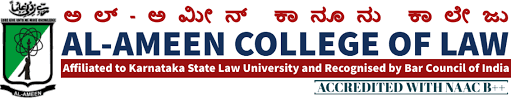 Measures initiated by the Al-Ameen College of Law for the promotion of gender equity AL-AMEEN COLLEGE OF LAW maintains a strong ethical work culture and protections of girls and their privacy that is based on inclusivity. We maintain the highest ethical standards in all our activities. Equal opportunities are provided to all students and staff irrespective of gender, race, caste, color, creed, language, religion, political or other opinion, national or social origin, property, birth or other status. We have students from Kashmir to Kanyakumari . Our unique work culture, healthy traditions and ethos have led to enrolment of the employees as per the roaster. Safety, security and well-being, along with gender equity and friendly working atmosphere are the issues of prime concern to AL-AMEEN COLLEGE OF LAW. Gender sensitivity is an inherent value in the cultural ethos of the institute and its neighboring community, as is evident by the following facilities – Safety and Security  Well-trained and vigilant women Warden and Assistant Wardens appointed to the Girls Hostel in the campus.  Security checkpoints are provided at all campus entries and exits.College has formed the committees for discipline and security.Anti 	Ragging Committee is constituted for Strict implementation of Anti-Ragging measures and keeping the campus ragging free.  Awareness campaigns on women safety and gender sensitivity through Legal Literacy Porgrammes, Skits on Gender equality, Highlighting the gender equality and provisions of laws with respected to the same,  street plays rallies and camps by NSS volunteers.  Separate hostels are provided for girls with appropriate securityThe college campus is under surveillance with CC cameras installed at prominent locations.  Sufficient lighting is provided in the campus during nights in case of extension of regular hours for placements or cultural activities  Women faculty members accompany girl students when they participate in  outdoor activities or tours. Internal Complaints Committee (ICC) interacts regularly with the girl and also Girl students grievances cell is organised the same has linked on website and students can complaint through online portalstudents and resolves the issues addressed by them.  The college ensures social security through Anti-Ragging Committee and Grievance Redressal Committee. A complaint box is arranged to receive grievances or suggestions from the students which are addressed by respective committees.  Emergency contact numbers are displayed in prominent places in the  campus  Awareness programs on safe driving measures and Motor vehicle act are arranged. Counseling sessions will be held to the students struggling with the examination and any pressure Sessions were held to counsel the students regarding ragging, eve teasing and harassments during college events.  Formal and informal avenues for counseling male and female students and Gender sensitization camps in slums and rural areas of Bangalore district that include the following aspects:  Women’s rightsHuman rights Child rightsGender justiceGender equalityGender sensitization workshopsSpecific courses dedicated to gender issues.Campaigns against female feticideCommon Rooms:  In most of the Departments, common rooms have been allocated for men  and women, which also facilitate meetings and discussions.  Girls waiting halls and rest rooms are provided in each block in the campus  with required facilities. library provides separate reading space for girls, which is utilized during free periods.  College canteen has separate space for girls to avoid inconvenience during  working hours.  Other Measures Other measures of Gender Sensitization include –  Curriculum and Coursework.  Co-curricular activities.  Appointment of staff basing on roaster.Sexual harassment Redressal cellCollege has an active sexual harassment cell , senior lady faculty being the chairperson of the cell with other female faculty as members of the cell, to put a check in the institution.SURVEILLANCE24 hour CCTV surveillance is maintained in the college. It helps to keep a check on antisocial activities. Students and other employees in the college too remain cautious about the surveillance. Discipline is also maintained and it also provides a sense of security to the students and even their guardians. Students wear identity cards at all times to ensure their identity. The institution takes good care of the students in every aspect.Restricted Entry For security of the girls in the college campus and to restrict unwanted entry, proper boundary wall with fencing have been constructed. Signboards have been placed outside hostels to ensure restricted entry.Female staff Girls’ hostels have only female wardens and supervisors. Duties of supervisors are arranged in such a manner that supervisors remain there continuously for 24x7hrs. Hostel wardens also reside within the hostel premises. Female sweepers are there in each girl hostel. No males are allowed in the hostel premises without due permissions.